ГАННІВСЬКИЙ ЛІЦЕЙ ПЕТРІВСЬКОЇ СЕЛИЩНОЇ РАДИ ОЛЕКСАНДРІЙСЬКОГО РАЙОНУКІРОВОГРАДСЬКОЇ ОБЛАСТІНАКАЗ15.09.2023                                                                                                               № 46-ус. ГаннівкаПро зарахування до списку учнівГаннівського ліцею ТИМОЩУК Ірину ОлександрівнуНАКАЗУЮ:Зарахувати до списку учнів 10 класу Ганнівського ліцею ТИМОЩУК Ірину Олександрівну  15.09.2023 рокуСекретарю Ганнівського ліцею внести необхідні записи до алфавітної книги до 15.09.2023 року.Контроль за виконанням даного наказу покласти на заступника директора з навчально-виховної роботи  СОЛОМКУ Т.В.Директор                                                                        Ольга КАНІВЕЦЬЗ наказом ознайомлені:                                                    Тетяна СОЛОМКА                            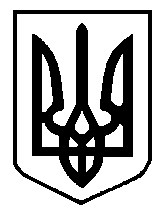 